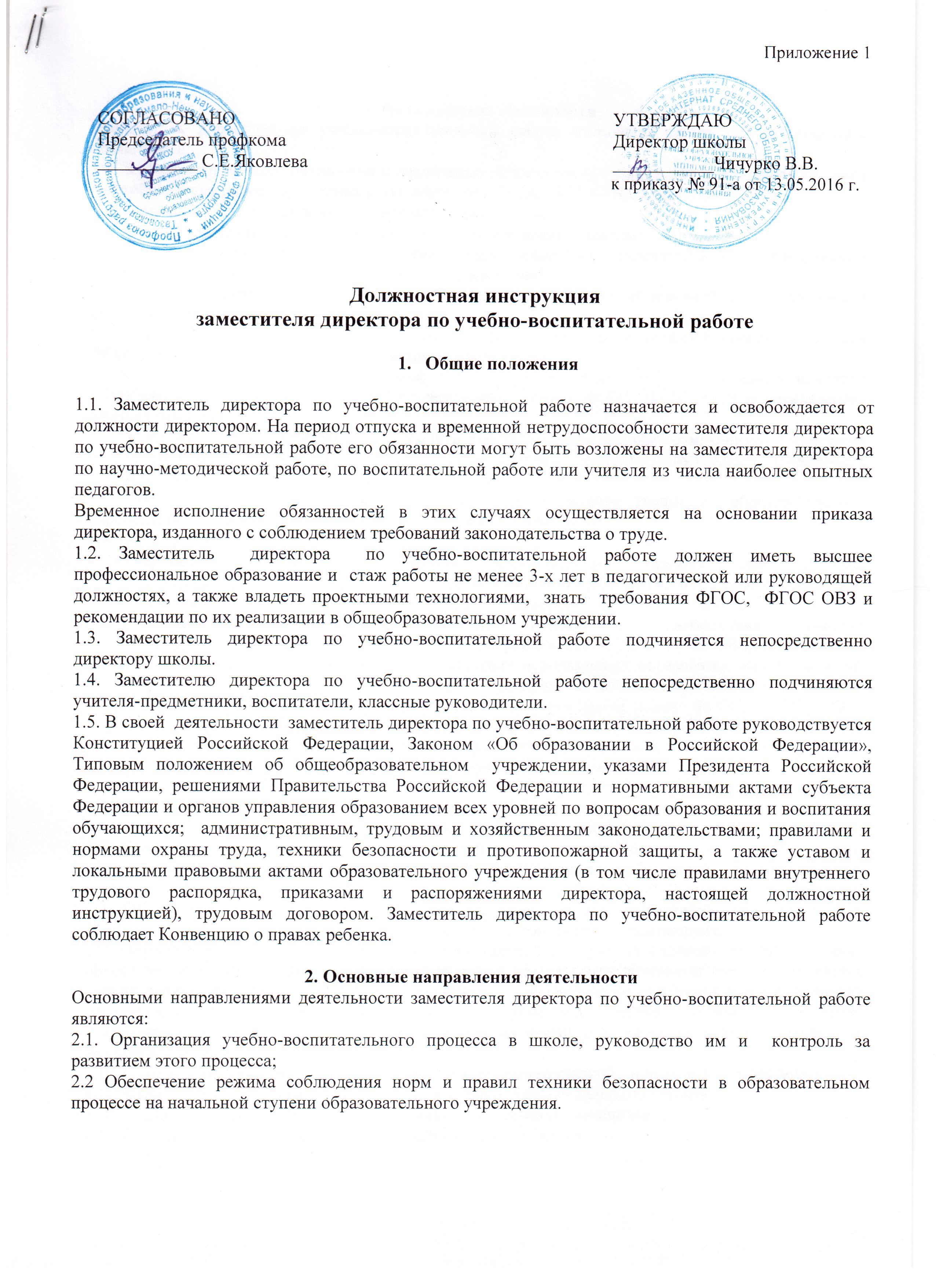 3. Должностные обязанностиЗаместитель директора по учебно-воспитательной работе выполняет следующие должностные обязанности: 3.1. Участвует в процесс разработки и реализации проекта модернизации образовательной системы   общеобразовательного учреждения в соответствии с ФГОС, ФГОС ОВЗ нового поколения: по определению необходимых изменений в целях   школы. по определению необходимых изменений в учебном плане   школы. по анализу соответствия содержания имеющихся предметных образовательных программ новым ФГОС, ФГОС ОВЗ и определению необходимых изменений.по анализу соответствия используемых образовательных технологий новым ФГОС, ФГОС ОВЗ и определению необходимых изменений. по анализу соответствия имеющихся условий реализации образовательной программы новым ФГОС, ФГОС ОВЗ и определению необходимых изменений. по анализу соответствия имеющихся способов и организационных механизмов контроля образовательного процесса и оценки его результатов новым ФГОС, ФГОС ОВЗ и определению необходимых изменений. 3.2. Участвует в проектировании и введении в действие организационного механизма управления реализацией проекта модернизации образовательной системы   общеобразовательного учреждения в соответствии с ФГОС, ФГОС ОВЗ нового поколения.3.3. Обеспечивает подготовку и проведение итоговой аттестации учащихся  образовательного учреждения в соответствии с ФГОС, ФГОС ОВЗ нового поколения.3.4. Осуществляет контроль: процесса разработки  проекта модернизации образовательной системы  общеобразовательного учреждения в соответствии с ФГОС, ФГОС ОВЗ нового поколения, включающего:  определение необходимых изменений в целях   школы; определение необходимых изменений в учебном плане   школы; анализ соответствия содержания имеющихся предметных образовательных программ новым ФГОС, ФГОС ОВЗ и определение необходимых изменений;  анализ соответствия используемых образовательных технологий новым ФГОС, ФГОС ОВЗ и определение необходимых изменений;  анализ соответствия имеющихся условий реализации образовательной программы новым ФГОС, ФГОС ОВЗ и определение необходимых изменений; анализ соответствия имеющихся способов  и  организационных механизмов контроля образовательного процесса и оценки его результатов новым ФГОС, ФГОС ОВЗ  и определение необходимых изменений.3.5. Периодически информирует педагогический совет и руководство образовательного учреждения о ходе и результатах введения новых ФГОС, ФГОС ОВЗ общего образования.  3.6. Организует текущее и перспективное планирование деятельности школы.3.7. Координирует работу учителей, воспитателей, других педагогических и иных работников, а также разработку учебно-методической и иной документации, необходимой для деятельности школы.3.8. Обеспечивает использование и совершенствование методов организации образовательного процесса и современных образовательных технологий, в том числе дистанционных.3.9. Осуществляет контроль  за качеством образовательного (учебно-воспитательного) процесса, объективностью оценки результатов образовательной деятельности обучающихся,   обеспечением уровня подготовки обучающихся, соответствующего требованиям федерального государственного образовательного стандарта; посещает уроки и другие виды учебных занятий, проводимых педагогическими работниками школы, анализирует их форму и содержание, доводит результаты анализа до сведения педагогов.3.10. Организует работу по подготовке и проведению промежуточной  и итоговой   аттестации.3.11. Курирует работу со слабоуспевающими и высоко мотивированными детьми.3.12.  Курирует  предпрофильное  и профильное обучение обучающихся. 3.13. Осуществляет контроль за учебной нагрузкой обучающихся. 3.14. Составляет расписание учебных занятий и других видов образовательной деятельности, обеспечивает качественную и своевременную замену уроков временно отсутствующих учителей, ведет журнал учета пропущенных и замещенных уроков. 3.15.Обеспечивает своевременное составление, утверждение, представление отчетной документации, ведет, подписывает и передает директору школы табель учета рабочего времени непосредственно подчиненных ему педагогов и учебно-вспомогательного персонала. 3.16. Участвует в комплектовании школы, принимает меры по сохранению контингента обучающихся. 3.17. Участвует в подборе и расстановке педагогических кадров, организует повышение их квалификации и профессионального мастерства, повышает свою квалификацию. 3.18. Вносит предложения по совершенствованию образовательного процесса и управления образовательным учреждением, участвует в работе педагогического совета школы.3.19. Организует и контролирует работу внеурочной деятельности в рамках ФГОС, ФГОС ОВЗ.3.20.  Принимает меры по оснащению учебных кабинетов, мастерских современным оборудованием, наглядными пособиями и техническими средствами обучения. 3.21. Выполняет правила по охране труда и пожарной безопасности. 3.22.Соблюдает этические нормы поведения в школе, в быту, в общественных местах, соответствующие общественному положению педагога. 4. ПраваЗаместитель директора по учебно-воспитательной работе имеет право в пределах своей компетенции: 4.1. Присутствовать на любых занятиях, проводимых с учащимися школы (без права входить в класс после начала занятий без экстренной необходимости и делать замечания педагогу в течение занятия), предупредив педагога накануне.4.2. Давать обязательные распоряжения педагогам, младшему обслуживающему персоналу.4.3. Привлекать к дисциплинарной ответственности обучающихся за проступки, дезорганизующие, образовательный процесс, в порядке, установленном правилами о поощрениях и взысканиях. 4.4. Принимать участие: в разработке образовательной политики и стратегии школы, в создании соответствующих стратегических документов, в разработке проекта введения ФГОС, ФГОС ОВЗ нового поколения; в разработке любых управленческих решений, касающихся вопросов образовательной деятельности;  в  работе педагогического совета, методического совета; совета  по введению ФГОС нового поколения; в подборе и расстановке педагогических кадров. 4.5. Вносить предложения: о начале, прекращении или приостановлении конкретных инновационных проектов образовательного учреждения; по совершенствованию образовательной деятельности; о поощрении, моральном и материальном стимулировании участников образовательной деятельности. 4.6. Контролировать и оценивать ход и результаты групповой и индивидуальной деятельности педагогов   образовательного учреждения, налагать вето на разработки, чреватые перегрузкой учащихся и педагогов, ухудшением их здоровья, нарушением техники безопасности, не предусматривающие профилактики, компенсации и преодоления возможных негативных последствий.4.7. Повышать свою квалификацию.5. Ответственность5.1. Заместитель директора по  учебно-воспитательной  работе несет дисциплинарную ответственность  в порядке, определенном трудовым законодательством, за неисполнение или ненадлежащее исполнение без уважительных причин устава и правил внутреннего трудового распорядка школы, законных распоряжений директора школы и иных локальных нормативных актов, должностных обязанностей, установленных настоящей инструкцией, в том числе за неиспользование прав, предоставленных настоящей инструкцией, а также принятие управленческих решений, повлекших дезорганизацию образовательного процесса.  5.2. За применение, в том числе  однократное, методов воспитания,  связанных с физическим и (или) психическим насилием над личностью обучающегося, заместитель директора по учебно-воспитательной работе  может быть освобожден от занимаемой должности в соответствии с трудовым законодательством и Законом "Об образовании в  Российской Федерации».   Увольнение за данный проступок не является мерой дисциплинарной ответственности. 5.3. За нарушение правил пожарной безопасности, охраны труда, санитарно-гигиенических правил организации учебно-методического процесса заместитель директора по учебно-воспитательной работе привлекается к административной ответственности в порядке и в случаях, предусмотренных административным законодательством. 5.4. За причинение школе или участникам образовательного процесса ущерба (в том числе морального) в связи с исполнением (неисполнением) своих должностных обязанностей, а также неиспользование прав, предоставленных настоящей инструкцией, заместитель директора по учебно-воспитательной работе несет материальную ответственность в порядке и в пределах, установленных трудовым и (или) гражданским законодательствами.     За грубое нарушение трудовых обязанностей в качестве дисциплинарного наказания может быть применено увольнение.6. Порядок работы и связиЗаместитель директора по учебно-воспитательной работе: 6.1. Работает в режиме ненормированного рабочего дня по графику, составленному исходя из 36-часовой рабочей недели и утвержденному директором школы. 6.2. Самостоятельно планирует свою работу на каждый учебный год и каждую учебную четверть. План работы утверждается директором школы не позднее пяти дней с начала планируемого периода. 6.3. Представляет директору письменный отчет о своей деятельности. 6.4. Получает от директора школы информацию нормативно-правового и организационно-методического характера, знакомится под расписку с соответствующими документами. 6.5. Визирует приказы директора школы по вопросам организации образовательного процесса. 6.6. Систематически обменивается информацией по вопросам, входящим в его компетенцию, с педагогическими работниками, заместителями директора, Советом по введению ФГОС, ОВЗ нового поколения.6.7. Исполняет обязанности директора и его заместителей в период их временного отсутствия (отпуск, болезнь и т.п.). Исполнение обязанностей осуществляется в соответствии с законодательством о труде и уставом школы на основании приказа директора.6.8. Передает директору информацию, полученную на совещаниях и семинарах, непосредственно после ее получения.7. Требования к квалификации.7.1. Заместитель директора по  учебно-воспитательной работе должен  иметь высшее профессиональное образование по направлениям подготовки "Государственное и муниципальное управление", "Менеджмент", "Управление персоналом" и  стаж работы на педагогических или руководящих должностях не менее 5 лет, или высшее профессиональное образование и дополнительное профессиональное образование в области государственного и муниципального управления, менеджмента  и экономики и стаж работы на педагогических или руководящих  должностях не менее  5 лет. 